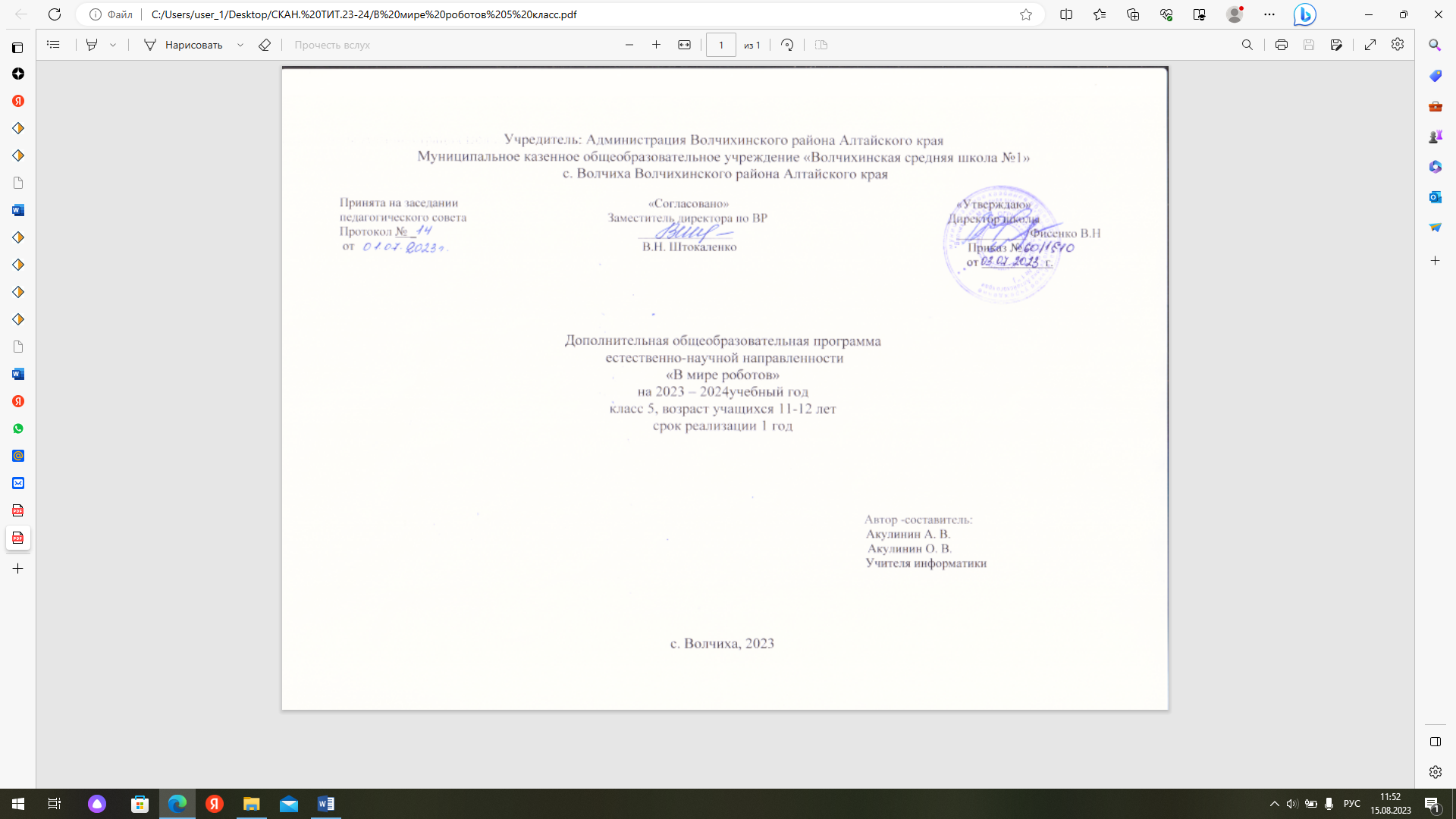 	ОГЛАВЛЕНИЕ	1.Комплекс основных характеристик дополнительной общеобразовательной общеразвивающей программы…………………….	 31.1. Пояснительная записка	31.2. Цель, задачи, ожидаемые результаты	51.3. Содержание программы	62. Комплекс организационно - педагогических условий	92.1. Календарно-тематическое планирование	91. Комплекс основных характеристик дополнительной общеобразовательной  программы1.1. Пояснительная запискаНормативные правовые основы разработки ДООП:Федеральный закон от 29.12.2012 № 273-ФЗ (ред. от 31.07.2020) «Об образовании в Российской Федерации» (с изм. и доп., вступ. в силу с 01.09.2020).URL:http://www.consultant.ru/document/cons_doc_LAW_140174 (дата обращения: 28.09.2020).Паспорт национального проекта «Образование» (утв. президиумом Совета при Президенте РФ по стратегическому развитию и национальным проектам, протокол от 24.12.2018 № 16). — URL: http://www.consultant.ru/document/cons_doc_LAW_319308/ (дата обращения: 10.03.2021). Государственная программа Российской Федерации «Развитие образования» (утв.  Постановлением Правительства РФ от 26.12.2017 № 1642 (ред. от 22.02.2021) «Об утверждении государственной программы Российской Федерации «Развитие образования». — http://www.consultant.ru/document/cons_doc_LAW_286474/cf742885e783e08d9387d7364e34f26f87ec138f/ (дата обращения: 10.03.2021).Профессиональный стандарт «Педагог (педагогическая деятельность в дошкольном, начальном общем, основном общем, среднем общем образовании), (воспитатель, учитель)» (ред. от 16.06.2019) (Приказ Министерства труда и социальной защиты РФ от 18 октября . № 544н, с изменениями, внесёнными приказом Министерства труда и соцзащиты РФ от 25.12.2014 № 1115н и от 5.08.2016 г. № 422н). — URL:http://knmc.centerstart.ru/sites/knmc.centerstart.ru/files/ps_pedagog_red_2016.pdf (дата обращения: 10.03.2021).Профессиональный стандарт «Педагог дополнительного образования детей и взрослых» (Приказ Министерства труда и социальной защиты РФ от 05.05.2018 № 298н «Об утверждении профессионального стандарта «Педагог дополнительного образования детей и взрослых»). — URL: //https://profstandart.rosmintrud.ru/obshchiy-informatsionnyy-blok/natsionalnyy-reestr-professionalnykh-standartov/reestr professionalnykh-standartov/index.php?ELEMENT_ID=48583(дата обращения: 10.03.2021).Федеральный государственный образовательный стандарт основного общего образования (утв. приказом Министерства образования и науки Российской Федерации от 17.12.2010 № 1897) (ред. 21.12.2020). — URL: https://fgos.ru (дата обращения: 10.03.2021).Федеральный государственный образовательный стандарт среднего общего образования (утв. приказом Министерства образования и науки Российской Федерации от 17.05.2012 № 413) (ред. 11.12.2020). — URL: https://fgos.ru (дата обращения: 10.03.2021).Методические рекомендации по созданию и функционированию детских технопарков «Кванториум» на базе общеобразовательных организаций (утв. распоряжением Министерства просвещения Российской Федерации от 12.01.2021 № Р-4). — URL: http://www.consultant.ru/document/cons_doc_LAW_374695/(дата обращения: 10.03.2021).Методические рекомендации по созданию и функционированию центров цифрового образования «IT-куб» (утверждены распоряжением Министерства просвещения Российской Федерации от 12 января . № Р-5). — URL: http://www.consultant.ru/ document/cons_doc_LAW_374572/ (дата обращения: 10.03.2021).Методические рекомендации по созданию и функционированию в общеобразовательных организациях, расположенных в сельской местности и малых городах, центров образования естественнонаучной и технологической направленностей («Точка роста» ) (Утверждены распоряжением Министерства просвещения Российской Федерации от 12 января . № Р-6). — URL: http://www.consultant.ru/document/cons_doc_LAW_374694/ (дата обращения: 10.03.2021).Основные характеристики программыНа базе центра «Точка роста» обеспечивается реализация образовательных программ технологической направленности, разработанных в соответствии с требованиями законодательства в сфере образования и с учётом рекомендаций Федерального оператора учебного предмета «Информатика».Образовательная программа позволяет интегрировать реализуемые подходы, структуру и содержание при организации обучения информатики в 5–9 классах, выстроенном на базе любого из доступных учебно-методических комплексов (УМК).Использование оборудования «Точка роста» при реализации, данной ОП позволяет создать условия:для расширения содержания школьного образования по информатике;для повышения познавательной активности обучающихся в технической области;для развития личности ребёнка в процессе обучения информатики, его способностей, формирования и удовлетворения социально значимых интересов и потребностей;для работы с одарёнными школьниками, организации их развития в различных областях образовательной, творческой деятельности.Новизна программы заключается в сочетании различных форм работы, направленных на дополнение и углубление знаний по информатике, с опорой на практическую деятельность, с использованием оборудования центра «Точка роста». В программе кроме традиционных методов и форм организации занятий, используются информационно-коммуникативные технологии. Применение ИКТ позволяет значительно расширить возможности предъявления учебной информации, позволяет усилить мотивацию обучающихся.         Актуальность программы обусловлена тем, что в настоящее время в Российской Федерации уделяется большое внимание изучению ИКТ технологий, повышению ее престижа в образовательных учреждениях, возросли необходимость в квалифицированных инженерных кадрах. Следовательно, необходимо через дополнительное образование прививать у детей любовь к информатики. Программа определена тем, что школьники должны иметь мотивацию к обучению информатики, стремиться развивать свои интеллектуальные и исследовательские возможности.Данная программа позволяет учащимся ознакомиться со многими интересными вопросами робототехники на данном этапе обучения, выходящими за рамки школьной программы, расширить целостное представление о данной науке. Решение задач, связанных с логическим мышлением закрепит интерес детей к познавательной и исследовательской деятельности, будет способствовать развитию мыслительных операций и общему интеллектуальному развитию.Педагогическая целесообразность программы     Педагогическая целесообразность программы заключается в том, что  в процессе обучения создаются условия к формированию у обучающихся целостной картины мира, воспитанию людей творческих и конструктивно мыслящих, готовых к решению нестандартных жизненных задач. Это   позволяет ребенку приобрести знания и умения, которые он в дальнейшем может использовать как в процессе обучения в разных дисциплинах, так и в повседневной жизни для решения конкретных задач.      Программа обеспечивает развитие умений в научно - практической и исследовательской деятельности. Создает условия для полноценного развития творческих способностей каждого обучающегося, укрепление интереса к занятиям по физике.              Отличительной особенностью данной программы заключается в том, что программа существенно дополняет объем школьной программы по информатики. Кроме теоретического курса предусматривается значительное количество экспериментальных работ, главная цель которых –  развитие практических умений и навыков самостоятельной, экспериментальной и исследовательской деятельности учащихся. Ребята научатся работать с оборудованием, планировать самостоятельную работу над выбранной темой, оформлять экспериментальные работы, самостоятельно собирать программированных роботов . Основное содержание занятий составляет материал познавательного характера. Большая роль отведена решению практических и логических задач. Поэтому на занятиях рассматриваются задачи, формирующие умение логически рассуждать, мыслить, развивать  интерес к информатики и робототехники, что повлияет на выбор  профильного  обучения  и дальнейшей профессии.В рамках национального проекта «Образование» создание центра естественнонаучной направленности «Точка роста» позволит внедрить в программу цифровую лабораторию и качественно изменить процесс обучения физики.Адресат ДООП:Возраст детей, участвующих в программе 11-12 лет (учащиеся 5-х классов).Набор учащихся в группу осуществляется на основе свободного выбора детьми и их родителями (законными представителями), без отбора и предъявления требований к наличию специальных знаний у ребенка. Уровень программы - базовый.Объём программы - 34 часа.Формы обучения - очная.Режим занятий. Занятия проводятся - 1 раз в неделю, по 1 часу.Виды занятий - лекции, беседа, экспериментальные задания, проектная деятельность.1.2. Цель, задачи, ожидаемые результатыЦель программы: данного курса – посредством конструирования и программирования роботов, научить учащихся самостоятельно мыслить, находить и решать проблемы, привлекая для этого знания из разных областей, уметь прогнозировать результаты и возможные последствия разных вариантов решения.Задачи:Закрепление и углубление навыков конструирования и проектирования;  Способствовать развитию интереса к технике, конструированию, программированию, высоким технологиям, формировать навыки коллективного труда.  Научить учеников формализации, сравнению, обобщению, синтезу полученной информации с имеющимися базами знаний.  Сформировать у учащихся умение классифицировать задачи по типам с последующим решением и выбором определённого технического средства в зависимости от его основных характеристик.  Сформировать алгоритм действий по разработке вариантов использования информации и прогнозированию последствий реализации решения проблемной ситуации (конкретной задачи, для решения которой разрабатывается робот).  Прививать навыки программирования через разработку программ в визуальной среде программирования, развивать алгоритмическое мышлениеПланируемые результатыЛичностные:формирование профессионального самоопределения, ознакомление с миром профессий, связанных с информационными и коммуникационными технологиями;формирование умения работать в команде;развитие внимательности, настойчивости, целеустремлённости, умения преодолевать трудности;формирование навыков анализа и самоанализа.Предметные:формирование понятий о различных компонентах робота и платформы VEXcode VR (программные блоки по разделам, исполнительные устройства, кнопки управления и т. д.);формирование основных приёмов составления программ на платформе VEXcode VR;формирование алгоритмического и логического стилей мышления;формирование понятий об основных конструкциях программирования: условный оператор if/else, цикл while, понятие шага цикла.Метапредметные:освоение способов решения проблем творческого характера в жизненных ситуациях;формирование умений ставить цель — создание творческой работы, планирование достижения этой цели, создание вспомогательных эскизов в процессе работы;использование средств информационных и коммуникационных технологий для решения коммуникативных, познавательных и творческих задач;формирование информационной культуры;формирование умения аргументировать свою точку зрения на выбор способов решения поставленной задачи.1.3. Содержание программыОбщие представления о робототехнике Введение в лего-конструирование Общие представления об образовательных конструкторах LEGO. Краткое резюме того, что будут изучать учащиеся на протяжении всего курса обучения лего-конструированию. Основные способы и принципы лего-конструирования. Демонстрация видеороликов легопроектов «Робототехника» Практическая работа: Сборка деталей образовательного конструктора КПМИС. Робототехника Основные понятия робототехники. История робототехники. Общие представления об образовательном конструкторе КПМИС. Общие представления о программном обеспечении NXT 2.0 . Практические работы: а. Конструирование робота по технологической карте КПМИС б. Знакомство с интерфейсом программного обеспечения NXT 2.0 в. Программирование робота с помощью элементарных команд контроллера NXT.Основы конструирования машин и механизмов Этапы конструирования. Требования, предъявляемые к конструкциям: прочность, жесткость, устойчивость. Анализ существующих конструкций программно управляемых машин и принципов их работы. Алгоритм конструирования по инструкциям. Значение машин, механизмов в жизни человека. Виды простых механизмов. Характеристика типовых деталей механизмов выполняемых из конструктора Lego. Общие представления о механических передачах. Классификация передаточных механизмов. Кинематические схемы механизмов. Механизмы для преобразования движения (зубчато-реечный, винтовой, кривошипный, кулисный, кулачковый). Зубчатые передачи (цилиндрические, конические, червячная). Редукторы, мультипликаторы: виды, характеристика. Двигатели постоянного тока. Шаговые электродвигатели и сервоприводы. Проектирование электромеханического привода машин с сервоприводом. Практические работы: а. Способы соединения деталей конструктора КПМИС б. Создание механизмов для преобразования движения: зубчато-реечный, винтовой, кривошипный, кулисный, кулачковый. в. Создание моделей, использующих зубчатые (цилиндрические, конические, червячная), цепные, ременные, фрикционные передачи. г. Создание моделей, использующих двигатели постоянного тока, шаговые электродвигатели и сервоприводы. д. Создание цилиндрических, конических, коническо-цилиндрических, червячных редукторов.Манипуляционные системы Структура и составные элементы промышленного робота. Рабочие органы манипуляторов. Сенсорные устройства, применяемые в различных технологических операциях. Геометрические конфигурации роботов: декартовая система координат, цилиндрическая система координат, сферическая система координат. Практические работы: а. Конструирование и программирование рабочего органа манипулятора с датчиком касания. б. Конструирование и программирование рабочего органа манипулятора со световым датчиком. в. Конструирование и программирование рабочего органа манипулятора с ультразвуковым датчиком. г. Конструирование и программирование промышленного робота с траекторией движения в декартовой системе координат. д. Конструирование и программирование промышленного робота с траекторией движения цилиндрической системе координат. е. Конструирование и программирование промышленного робота с траекторией движения в сферической системе координат.Разработка проекта Требования к проекту. Определение и утверждение тематики проектов. Обсуждение возможных источников информации, вопросов защиты авторских прав. Алгоритм подготовки выступления. Как выбрать содержание и стиль презентации. Практические работы: а. Разработка плана выполнения проектной работы: формулирование цели проекта, составление графика работы над проектом. б. Моделирование объекта. в. Конструирование модели. г. Программирование модели. д. Оформление проекта. е. Защита проекта. Планируемые результаты: Концепция курса предполагает внедрение инноваций в дополнительное техническое образование учащихся. Поэтому основными планируемыми результатами курса являются:1. Развитие интереса учащихся к роботехнике и информатике;2. Развитие навыков конструирования роботов и автоматизированных систем;В результате обучения учащиеся должны ЗНАТЬ: · правила безопасной работы; · основные компоненты конструкторов КПМИС (конструктор программируемых моделей инженерных систем); ·      конструктивные особенности различных моделей, сооружений и механизмов; ·      компьютерную среду, включающую в себя графический язык программирования; ·      виды подвижных и неподвижных соединений в конструкторе; 
основные приемы конструирования роботов; ·      конструктивные особенности различных роботов; ·      как передавать программы; ·      как использовать созданные программы; ·      самостоятельно решать технические задачи в процессе конструирования роботов (планирование предстоящих действий, самоконтроль, применять полученные знания, приемы и опыт конструирования с использованием специальных элементов, и других объектов и т.д.); ·      создавать реально действующие модели роботов при помощи специальных элементов по разработанной схеме, по собственному замыслу; ·      создавать программы на компьютере для различных роботов; ·      корректировать программы при необходимости; ·      демонстрировать технические возможности роботов; УМЕТЬ: ·      работать с литературой, с журналами, с каталогами, в интернете (изучать и обрабатывать информацию); ·      самостоятельно решать технические задачи в процессе конструирования роботов (планирование предстоящих действий, самоконтроль, применять полученные знания, приемы и опыт конструирования с использованием специальных элементов и т.д.); ·      создавать действующие модели роботов на основе конструктора КПМИС; ·      создавать программы на компьютере; ·      передавать (загружать) программы; ·      корректировать программы при необходимости; ·      демонстрировать технические возможности роботов. 2. Комплекс организационно - педагогических условий2.1. Календарно-тематическое планирование №п/пНазвание раздела, темыКоличество часовКоличество часовКоличество часовИспользование оборудование№п/пНазвание раздела, темывсеготеорияпрактикаИспользование оборудование1Основные принципы построения робототехнически х систем.6331.11. Вводное занятие: Материалы и инструменты, используемые для работы.11.22. Физические принципы  построения роботов.11КПМИС1.33. Конструкции и разновидности роботов.122.Микроконтроллер. Периферия. Программирование.8262.11. Микроконтроллер Arduino. Первая программа.12КПМИС2.22. Базовые программные функции.12.33. Периферийные устройства.2КПМИС2.44. Регуляторы. Управляющее воздействие.2КПМИС3.Универсальная платформа исследовательских задач8083.11. Элементная база набора. Стандартная платформа.2КПМИС3.22. Варианты построения манипулятора. Захват объекта.2КПМИС3.33. Модуль технического зрения.2КПМИС3.44. Перемещение объектов различной формы и цвета.2КПМИС4.Проект.10374.11. Тематика проекта. Соревновательный робот. Проектная робототехника. Различие роботов.14.22. Построение 3d-модели. Конструирование модели.13КПМИС4.33. Программирование. Написание программы. Отладка и улучшение программы.13КПМИС4.44. Подготовка и защита проекта1КПМИСВсего34824